Załącznik nr 2 do Uchwały Nr 57/780/19/VI  Zarządu Województwa Warmińsko-Mazurskiego z dn. 02.12.2019r.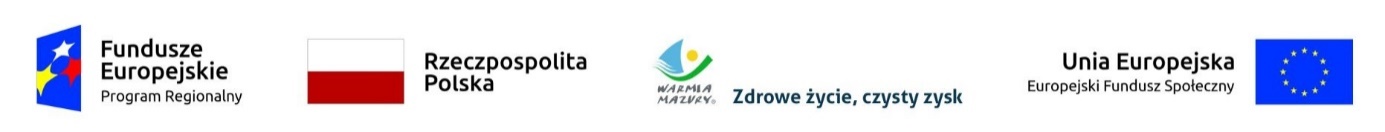 Uzasadnienie zmiany Regulaminu konkursu nr RPWM.02.02.01-IZ.00-28-001/19Instytucja Zarządzająca Regionalnym Programem Operacyjnym Województwa Warmińsko-Mazurskiego na lata 2014-2020 informuje o zmianie Regulaminu konkursu 
nr RPWM.02.02.01-IZ.00-28-001/19 na dofinansowanie projektów w ramach Regionalnego Programu Operacyjnego Województwa Warmińsko- Mazurskiego na lata 2014-2020 z zakresu Osi Priorytetowej 2 Kadry dla gospodarki, Działania 2.2: Podniesienie jakości oferty edukacyjnej ukierunkowanej na rozwój kompetencji kluczowych uczniów, Poddziałania 2.2.1: Podniesienie jakości oferty edukacyjnej ukierunkowanej na rozwój kompetencji kluczowych uczniów - projekty konkursowe.Zmiany Regulaminu konkursu nr RPWM.02.02.01-IZ.00-28-001/19 na dofinansowanie projektów w ramach Regionalnego Programu Operacyjnego Województwa Warmińsko- Mazurskiego na lata 2014-2020 z zakresu Osi Priorytetowej 2 Kadry dla gospodarki, Działania 2.2: Podniesienie jakości oferty edukacyjnej ukierunkowanej na rozwój kompetencji kluczowych uczniów, Poddziałania 2.2.1: Podniesienie jakości oferty edukacyjnej ukierunkowanej na rozwój kompetencji kluczowych uczniów - projekty konkursowe, wynikają z konieczności aktualizacji załącznika nr 5 do Regulaminu konkursu nr RPWM.02.02.01-IZ.00-28-001/19 tj. wzoru umowy o dofinansowanie projektu konkursowego RPO WiM 2014-2020.Zmiana jest wynikiem zakończenia prac nad kształtem ww. wzoru. Główne zmiany wzoru umowy wynikają z zaleceń Ministerstwa Inwestycji i Rozwoju w zakresie potrzeby zapewnienia właściwego zarządzania projektem i przestrzegania zapisów wniosku o dofinansowanie projektu  w zakresie zapewnienia koordynatora projektu oraz zaleceń w zakresie zapewnienia jakości realizacji projektów ryczałtowych. Zmiany wynikają także z dotychczasowych doświadczeń oraz praktycznego stosowania postanowień ww. umowy i  dotyczą w szczególności:zmiany postanowień §5 ust. 1 pkt 2 w zakresie zapewnienia danych koordynatora/kierownika Projektu oraz dodanie przypisu w zakresie terminu,dodania §9 ust. 8 w zakresie zapewnienia jakości w projektach realizowanych w oparciu o kwoty ryczałtowe,dostosowania §28 ust. 1 pkt 6, w zakresie wyjątków w Umowie, które nie wymagają zawarcia aneksu do Umowy w formie pisemnej pod rygorem nieważności,aktualizacji listy załączników do wzoru Umowy -  dodanie §36 ust.5 pkt 12,dodania Załącznika nr 12 do wzoru Umowy  - Oświadczenia dotyczącego zapewnienia koordynatora/kierownika Projektu.Przedmiotowe zmiany, zgodnie z art. 41 ust. 3 ustawy wdrożeniowej nie skutkują nierównym traktowaniem Wnioskodawców. Zmiany w powyższym zakresie obowiązują od dnia podjęcia uchwały przez Zarząd Województwa Warmińsko-Mazurskiego.